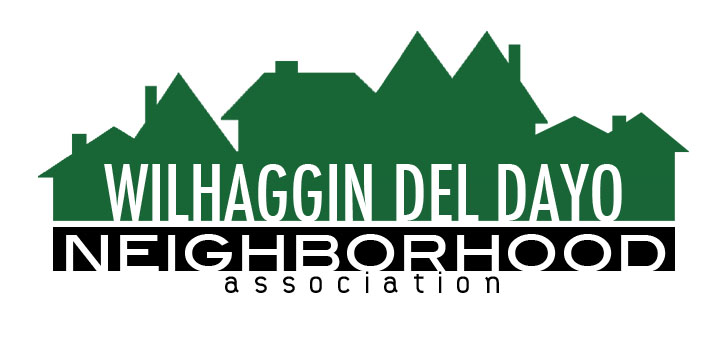 Minutes of Board of DirectorsTuesday, January 11, 2022 – 7:00 PM The meeting was called to order by Zoom at 7:00 pm by Paul Blaise.Board members present were Paul Blaise, Pat Landgraf, Debbie Desselle, Kathleen Newton, Kathy Rodriguez, Brian Smith, Fern Waddell, Maria Talcott, Adam Anderson, Richard Goore, Steve SwattGuests: Tim DobbinsAdoption of MinutesMinutes were approved. There was a motion (Rodriguez) second (Landgraf) to approve the minutes. The motion was unanimously approved.Membership ReportWe have 986 paid members for 2022. We may reach 1000 members soon. Zoho worked well and it was easy to enter membership information. There are extra steps with Constant Contact and when a home changes ownership. There is a concern because Word Press will not let Talcott delete members at the beginning of new year. There was a motion (Newton) second (Goore) to approve the membership report. The motion was unanimously approved.  Financial ReportRodriguez reviewed the WDDNA reconciliation detail, profit & loss, balance sheet and expenses. We received a letter in Nov saying IRS needed another 60 days to look into our request to file an extension in 2020. We were under budget for 2021 by 20%. We had a lack of deputies for patrols but increasing shift hours helped. We planned to use our 2020 surplus but were not able to due to unavailability of deputies for patrols. 68% of shifts were worked year to date. We based our budget on 90% and we didn’t have an increase in July as expected. We discussed remaining 2021 funds and how they tied to bank statement / reconciliation. Budget meeting will take place before Feb. meeting. There was a motion (Newton) second (Smith) to approve the financial report. The motion was unanimously approved.OLD BUSINESSIncident report. Blaise reviewed the crime report. There was a garage burglary of appliances from a home undergoing renovations. Arden Park-0, Sierra Oaks-1.Surplus shifts. Smith said we can develop an estimate of what 80 hours a week would look like. This will impact our budget committee meeting. Smith said we had a Mon and a Wed night shift that no one signed up for. We had hoped to get more coverage and broaden our reach. Enhanced website security. Newton said we added in some extra security to prevent bots and spam. Users must be in CA to complete the join form.Member renewal status. Newton said we set up a series of reminders to renew which resulted in a few more renewing. NEW BUSINESSWaze directions. Blaise suggested a volunteer to designate Arden-Kingsford ‘non available’ in Waze as vehicles are being sent down Arden Way and Kingsford to the Watt Ave bridge. Newton said it is next to impossible to have Waze remove these alternate neighborhood routes. Gate closure. There is an entry to the training facility which includes an open area to the parkway where young adults congregate. A resident at River Walk Way suggested getting approval for a gate installed and a working lamp post. The gate would need to be locked each evening. County supervisor needs to be contacted as well as sanitation and parks dept. Dept of Transportation. Newton said a few board members will meet with transportation to discuss speeding and how to reduce it in the neighborhood. Meeting adjourned at 8 PM.Next meeting, February 8, 2022 at a board member’s house. ADJOURN Meeting 8:00 pm Submitted by Debbie Desselle, Secretary on February 1, 2022.